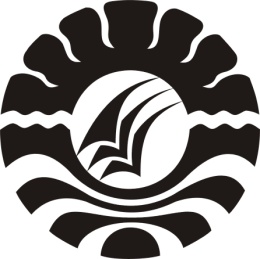 ELEKTRONIK TUGAS AKHIRPENERAPAN METODE EKSPERIMEN  PADA PEMBELAJARAN IPA UNTUK MENINGKATKAN HASIL BELAJAR SISWA KELAS IV SD NEGERI GARUDA KECAMATAN MARISO KOTA MAKASSARNURINTANPROGRAM STUDI PENDIDIKAN GURU SEKOLAH DASARFAKULTAS ILMU PENDIDIKANUNIVERSITAS NEGERI MAKASSAR2014PENERAPAN METODE EKSPERIMEN  PADA PEMBELAJARAN IPA UNTUK MENINGKATKAN HASIL BELAJAR SISWA KELAS IV SD NEGERI GARUDA KECAMATAN MARISO KOTA MAKASSARELEKTRONIK TUGAS AKHIRDiajukan untuk Memenuhi Sebagian Persyaratan Guna Memperoleh Gelar Sarjana Pendidikan pada Program Studi Pendidikan Guru Sekolah Dasar Fakultas Ilmu Pendidikan Universitas Negeri MakassarOleh:NURINTANNIM. 1247044008PROGRAM STUDI PENDIDIKAN GURU SEKOLAH DASARFAKULTAS ILMU PENDIDIKANUNIVERSITAS NEGERI MAKASSAR2014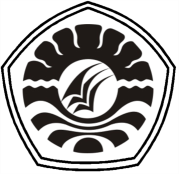 PERSETUJUAN PEMBIMBINGElektronik Tugas Akhir (e-TA) dengan judul “Penerapan Metode Eksperimen  pada Pembelajaran IPA untuk Meningkatkan Hasil Belajar Siswa Kelas IV SD Negeri Garuda Kecamatan Mariso Kota Makassar” Atas nama:Nama		: NurintanNIM 		: 1247044008Prodi 		: Pendidikan Guru Sekolah Dasar (PGSD) Fakultas 	: Ilmu PendidikanSetelah diperiksa dan diteliti, naskah e-TA ini telah memenuhi syarat untuk diujikan.Makassar,     Juli 2014Pembimbing I	Pembimbing IIDrs. Lutfi B, M.Kes	Dra. Dwiyatmi Sulasminah, M.PdNIP. 19581231 198403 1 013                          	NIP. 19631130 198903 2 002Disahkan,Ketua Prodi PGSD FIP UNMAhmad Syawaluddin, S.Kom, M.PdNIP. 19741025 200604 1 001PERNYATAAN KEASLIAN e-TASaya yang bertanda tangan di bawah ini:Nama			: NurintanNIM			: 1247044008Jurusan		: Pendidikan Guru Sekolah DasarJudul Skripsi	:	Penerapan Metode Eksperimen  pada Pembelajaran IPA untuk Meningkatkan Hasil Belajar Siswa Kelas IV SD Negeri Garuda Kecamatan Mariso Kota MakassarMenyatakan dengan sebenar-benarnya bahwa e-TA yang saya tulis ini benar merupakan hasil karya saya sendiri dan bukan merupakan pengambilalihan tulisan atau pikiran orang lain yang saya akui sebagai hasil tulisan atau pikiran sendiri.Apabila di kemudian hari terbukti atau dapat dibuktikan bahwa e-TA ini hasil jiplakan, maka saya bersedia menerima sanksi atas perbuatan tersebut sesuai ketentuan yang berlaku.Makassar,   Juli 2014Yang membuat pernyataan;NurintanNIM. 1247044008MOTTOSesungguhnya sesudah kesulitan itu, ada kemudahan (QS. Alam Nasyrah: 6)Hidup adalah mencari arti akan jati diri. Bila ia tak selaras dengan mimpi. Maka biarlah aku berdiri, bukan berhenti. Karena hidup itu tak kenal kompromi.Kuperuntukkan karya sederhana inisebagai ungkapan terima kasihku yang tulus kepadaIbunda dan Ayahandaku tercinta serta kakandaku dan adikku tersayangyang senantiasa menyayangiku dan berdoa demi kesuksesanku.ABSTRAKNurintan, 2014. Penerapan Metode Eksperimen  pada Pembelajaran IPA untuk Meningkatkan Hasil Belajar Siswa Kelas IV SD Negeri Garuda Kecamatan Mariso Kota Makassar. Skripsi dibimbing oleh Drs. Lutfi B, M.Kes dan                              Dra. Dwiyatmi Sulasminah, M.Pd. Program Studi Pendidikan Guru Sekolah Dasar. Fakultas Ilmu Pendidikan. Universitas Negeri Makassar.Permasalahan dalam penelitian ini adalah rendahnya hasil belajar siswa pada mata pelajaran IPA. Rumusan masalah dalam penelitian ini adalah bagaimanakah penerapan metode eksperimen pada pembelajaran IPA dapat meningkatkan hasil belajar siswa kelas IV SD Negeri Garuda Kecamatan Mariso Kota Makassar. Penelitian ini bertujuan untuk mendeskripsikan penerapan metode eksperimen dalam meningkatkan hasil belajar siswa kelas IV SD Negeri Garuda Kecamatan Mariso Kota Makassar. Pendekatan penelitian yang digunakan adalah pendekatan kualitatif. Jenis penelitian ini adalah penelitian tindakan kelas. Fokus penelitian ini adalah meode eksperimen dan hasil belajar IPA. Subjek penelitian ini adalah siswa kelas IV yang berjumlah 36 orang. Pengumpulan data dilakukan melalui observasi, tes dan dokumentasi. Data kemudian dianalisis secara kualitatif melalui tahap reduksi data, penyajian data, dan penarikan kesimpulan. Adapun hasil penelitian yang dicapai setelah menerapkan metode eksperimen selama dua siklus adalah: 1) aktivitas mengajar guru pada siklus I menunjukkan kategori cukup, dan pada siklus II meningkat menjadi kategori baik, 2) aktivitas siswa pada siklus I menunjukkan kategori cukup, dan pada siklus II meningkat menjadi kategori baik, 3) adanya peningkatan hasil belajar siswa dari siklus I ke siklus II. Dari hasil penelitian ini dapat disimpulkan bahwa penerapan metode eksperimen pada pembelajaran IPA dapat meningkatkan hasil belajar siswa kelas IV SD Negeri Garuda Kecamatan Mariso Kota Makassar.PRAKATADengan memanjatkan puji syukur kepada Allah SWT atas rahmat dan karunia-Nya sehingga e-TA yang berjudul “Penerapan Metode Eksperimen  pada Pembelajaran IPA untuk Meningkatkan Hasil Belajar Siswa Kelas IV SD Negeri Garuda Kecamatan Mariso Kota Makassar” dapat terselesaikan.Dalam penyusunan e-TA ini, penulis mendapat banyak hambatan. Untuk itu, penulis menghaturkan terima kasih kepada Drs. Lutfi B, M.Kes selaku pembimbing I dan Dra. Dwiyatmi Sulasminah, M.Pd selaku pembimbing II yang telah membimbing penulis dalam penyelesaian tugas akhir ini. Terima kasih dan penghargaan disampaikan pula kepada: Prof. Dr. H. Arismunandar, M.Pd selaku Rektor Universitas Negeri Makassar yang telah memberikan izin kepada penulis untuk mengikuti pendidikan pada Program Studi Pendidikan Guru Sekolah Dasar Fakultas Ilmu Pendidikan. Prof. Dr. H. Ismail Tolla, M.Pd selaku Dekan Fakultas Ilmu Pendidikan, Drs. M. Ali Latif Amri, M.Pd selaku Pembantu Dekan I, Drs. Andi Mappincara, M.Pd selaku Pembantu Dekan II,  Drs. Muh. Faisal, M.Pd selaku Pembantu Dekan III yang telah mengizinkan, memberikan kesempatan kepada penulis untuk melaksanakan penelitian dan menyediakan fasilitas yang dibutuhkan selama perkuliahan.Ahmad Syawaluddin, S.Kom, M.Pd dan Muhammad Irfan S.Pd, M.Pd selaku ketua dan sekretaris Prodi PGSD Fakultas Ilmu Pendidikan atas fasilitas yang diberikan kepada penulis selama menempuh pendidikan di PGSD FIP UNM. Dosen Pengajar Pendidikan Guru Sekolah Dasar Fakultas Ilmu Pendidikan Universitas Negeri Makassar yang telah memberikan bekal ilmu pengetahuan kepada penulis. Hj. St. Syamsiah, S.Pd selaku Kepala Sekolah SD Negeri Garuda Kecamatan Mariso Kota Makassar atas dukungan dan bimbingannya dalam penelitian yang penulis lakukan serta Rachmiani Arsyad, S.Pd selaku guru mata pelajaran IPA yang telah senantiasa membantu penulis dalam penelitian.Ayahanda Mustamin dan Ibunda Rappe tercinta yang telah memberikan cinta dan kasih sayangnya untuk menjaga, mendidik, merawat dan membesarkan penulis, serta do’a restu, dukungan materil maupun moril yang diberikan secara ikhlas dan tulus tanpa pamrih. Penulis juga menyampaikan terima kasih kepada semua pihak yang tidak dapat disebutkan satu per satu atas bantuan, do’a, dan dukungannya. Semoga sumbang saran dan budi baik yang tercurahkan kepada penulis mendapat imbalan yang setimpal dari Allah SWT, Amin Yaa Rabbal Alamin. Makassar, 		2014 							Penulis DAFTAR ISIHalamanHALAMAN JUDUL                                                                                                 		iHALAMAN PERSETUJUAN PEMBIMBING                                                        		iiHALAMAN KEASLIAN e-TA                                                                                		iiiMOTTO                                                                                                                     		ivABSTRAK                                                                                                                 		vPRAKATA                                                                                                                		viDAFTAR ISI                                                                                                             		viiiDAFTAR TABEL                                                                                                     		xDAFTAR GAMBAR                                                                                                 		xiDAFTAR LAMPIRAN                                                                                             		xiiBAB I	PENDAHULUAN                                                                                   		1Latar Belakang Masalah                                                                    		1Rumusan Masalah                                                                              		4Tujuan Penelitian                                                                               		5Manfaat Hasil Penelitian                                                                    		5BAB II	KAJIAN PUSTAKA, KERANGKA PIKIR, DAN HIPOTESIS            		6Kajian Pustaka                                                                                   		6Metode Eksperimen                                                                     		6Hasil Belajar IPA                                                                         		13Hakikat Pembelajaran IPA                                                           		15Kerangka Pikir                                                                                   		18Hipotesis Tindakan                                                                            		20BAB III	METODE PENELITIAN                                                                        		21Pendekatan dan Jenis Penelitian                                                        		21Fokus Penelitian                                                                                 		21Setting dan Subjek Penelitian                                                            		22Prosedur Penelitian                                                                            	 	22Teknik Pengumpulan Data                                                                		25Teknik Analisis Data dan Indikator Keberhasilan                             		26BAB IV	HASIL PENELITIAN DAN PEMBAHASAN                                       		29Hasil Penelitian                                                                                  		29Pembahasan                                                                                       		43BAB V	KESIMPULAN DAN SARAN                                                               		47Kesimpulan                                                                                        		47Saran                                                                                                  		47DAFTAR PUSTAKALAMPIRANRIWAYAT HIDUPDAFTAR TABELNomor		Judul						   	              HalamanTabel 3.1	Kategori Penilaian Kualitatif                                                             		27Tabel 3.2	Kategori Penilaian Hasil Belajar Siswa                                             		27Tabel 4.1	Distribusi frekuensi hasil tes belajar siswa siklus I                           		34Tabel 4.2	Distribusi frekuensi hasil tes belajar siswa siklus II                          		42DAFTAR GAMBARNomor	Judul                                                                                    	    HalamanGambar 2.1	Skema Kerangka Pikir                                                                       		20Gambar 3.1	Bagan Pelaksanaan Penelitian Tindakan Kelas                                 		23DAFTAR LAMPIRANNomor	Judul								  Halaman	1	RPP Siklus I Pertemuan I                                                                   		51	2	Lembar Kerja Siswa Siklus I Pertemuan I                                         		54	3	RPP Siklus I Pertemuan II                                                                 		56	4	Lembar Kerja Siswa Siklus I Pertemuan II                                       		59	5	Tes Siklus I                                                                                        		 61	6	Hasil Tes Belajar Siklus I                                                                  		63	7	Observasi Aktivitas Mengajar Guru Siklus I                                       	65		8	Observasi Aktivitas Belajar Siswa Siklus I                                       		67	9	RPP Siklus II Pertemuan I                                                                 		69	10	Lembar Kerja Siswa Siklus II Pertemuan I                                        		72	11	RPP Siklus II Pertemuan II                                                                		73	12	Lembar Kerja Siswa Siklus II Pertemuan II                                      		76	13	Tes Siklus II                                                                                       		 77	14	Hasil Tes Belajar Siklus II                                                                 		79	15	Observasi Aktivitas Mengajar Guru Siklus II                                      	81		16	Observasi Aktivitas Belajar Siswa Siklus II                                      		83	17	Rekapitulasi Hasil Tes Siswa Siklus I dan II                                     		85